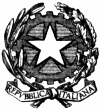 ISTITUTO …………________________________________________                         ORGANICO DI DIRITTO SCUOLA SECONDARIA DI II GRADO A.S. 2017/18		  MODELLO 1Codice Istituto Riferimento:  PZ___________		  Nome _____________________________	                      Comune _____________ __________________________(aggiungere altre righe se necessario)Si attesta che i dati riportati sono stati personalmente controllati dal sottoscritto e corrispondono alla situazioneaccertata alla data sottoindicata.Data__________________  								 IL DIRIGENTE SCOLASTICO											____________________________________           DATI STATISTICI SCUOLA SECONDARIA DI II GRADO A.S. 2017/18Classi prime di scuola secondaria di II gradoMODELLO 2Codice Istituto Riferimento:  PZ___________		Nome _____________________________		Comune ________________________________________** il numero degli alunni (A+B-C)  deve corrispondere al numero indicato nel modello 1 – colonna A Si attesta che i dati riportati sono stati personalmente controllati dal sottoscritto e corrispondono alla situazioneaccertata alla data sottoindicata.   IL DIRIGENTE SCOLASTICOData___________________                                                                                    ____________________________________        ABClassi(codice meccanografico –indirizzo di studio)(es. PZPS023045 - LI02 scientifico)Iscritti o promossi da classe precedenteStima bocciati e/o riorientati da altre scuoleTotale A+BDi cui alunni H certificatiDi cui stranieri che non hanno frequentato scuole italianeN. classi richieste a.s. 2017/2018n. alunni frequentanti in OF a.s. 2016/2017n. classi funzionanti in OF a.s. 2016/2017Prime(es. PZPS023045 - LI02 scientifico)Totale AlunniSeconde(es. PZPS023045 - LI02 scientifico)Totale AlunniTerze(es. PZPS023045 - LI02 scientifico)Totale AlunniQuarte(es. PZPS023045 - LI02 scientifico)Totale AlunniQuinte(es. PZPS023045 - LI02 scientifico)Totale Alunnicodice meccanografico + indirizzo di studi)A(n. iscrizioni online) B(n. iscrizioni cartacee dopo scadenza iscrizioni online + n. nulla osta in ingresso + n. alunni che hanno richiesto il cambio indirizzo nello stesso istituto (ingresso)Cn. nulla osta in uscitaconcessi + n. alunni che hanno richiesto il cambio  indirizzo nello stesso istituto (uscita) Totale (A+B-C)**Alunni delle classi prime(es. PZPS023045 - LI02 scientifico)Alunni delle classi primeAlunni delle classi primeAlunni delle classi prime